Ecole maternelle ____________________________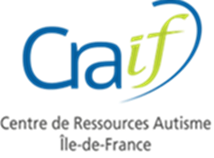 Liste de compétencesCycle 1_________________________Né le ___________________Document réalisé par Camille Schneider enseignante spécialisée, Laura Midroit orthophoniste et Laetitia Barthe psychomotriciennefévrier 2018Cette liste, dont le document originel est le curriculum de Formavision, a été enrichie par des enseignants d’UEMA. Elle rassemble les compétences issues du programme scolaire de maternelle de 2015 et de la pédagogie adaptée (compétences travaillées dans les interventions éducatives), de l’ESDM, de l’ABBLS, de la VB_MAPP, du PECS, de l’ABA et de TEACCH.Ce livret est renseigné 2 fois par an par l’enseignant et l’AESH (l’orthophoniste et le psychomotricien si possible) et est utilisé pour préparer les objectifs à travailler avec l’enfant au cours des 3 ou 4 années d’école maternelle, voire à l’école élémentaire.La case est coloriée (une couleur à chaque semestre) lorsque l’enfant a acquis la compétence, c’est à dire qu’il sait la mettre en œuvre de façon autonome et généralisée. L’enfant est capable de…LES COMPETENCES PIVOTS ou ESSENTIELLES (aux apprentissages scolaires)SensorielComportement adapté     •   Stabilité motriceMotivationCoopérationAttentionAttention conjointeVocalisations spontanéesImitations vocales sur demandeContact visuel      •  Discrimination visuelleGestes moteurs de baseImitations gestuelles (dans les 2 secondes après la demande)MEMOIREAUTONOMIE    •  Habillage (l’objectif est que l’enfant le fasse seul)Certaines cases sont partagées en 2 car elles mettent en jeu deux compétences (ex : enlever et mettre le manteau).     •  Propreté•  Alimentation fonctionnelle          •  Alimentation diversifiéeDEVENIR ELEVEConsignes collectives    •  Routines de classeJeux et loisirs    •  Interactions socialesMobiliser le langage dans toutes ses dimensionsL’ORAL      •  Oser entrer en communication (annexe orthophoniste)Demande (Mand)Développement lexical et commentaires (Tact)IntraverbalAspect formel    •  Echanger et réfléchir avec les autres       •  Comprendre et apprendre (Réponse à l’Auditeur).L’écrit     •  Ecouter de l’écrit et comprendre     •  Découvrir le principe alphabétiqueCommencer à écrire tout seulAGIR ET S’EXPRIMER, COMPRENDRE A TRAVERS L’ACTIVITE PHYSIQUE     • Agir dans l’espace, dans la durée et sur les objetsSauterCourirLancer     • Adapter ses équilibres et ses déplacements à des environnements ou contraintes variées.Faire du tricycleFaire de la trottinetteFaire de la draisienneFaire du vélo   • Communiquer avec les autres au travers d’actions à visée expressive ou artistique.  • Collaborer, coopérer, s’opposer.AGIR, S’EXPRMER, COMPRENDRE A TRAVERS DES ACTIVITES ARTISTIQUES   • Les productions plastiques et visuellesDessinerS’exercer au graphisme décoratifRéaliser des compositions plastiques planes et en volumeObserver, comprendre et transformer des images.    • Univers sonoresJouer avec sa voix et acquérir un répertoire de comptines et de chansons.Explorer des instruments, utiliser les sonorités du corpsAffiner son écoute      • Le spectacle vivantCONSTRUIRE LES PREMIERS OUTILS POUR STRUCTURER SA PENSEEDécouvrir les nombres et leurs utilisationsUtiliser les nombresEtudier les nombresExplorer des formes, des grandeurs et des suites organiséesEXPLORER LE MONDESe repérer dans le temps     •   Se repérer dans l’espace Découvrir le monde vivantExplorer la matièreUtiliser, fabriquer, manipuler des objetsDate Couleur choisieSignature des parentsEvaluation initiale1° semestre de l’année 1 2° semestre de l’année 11° semestre de l’année 22° semestre de l’année 21° semestre de l’année 32° semestre de l’année 3Accepter de toucher différentes matièresIdentifier ses stimulations sensorielles (visuelle, olfactive, vestibulaire, vocale, motrice,… )Gérer les stimuli avec adaptations (ne pas boire l’eau des flaques, ne pas jouer avec le four,…)Gérer les stimuli sans adaptation.Gérer la frustration de façon adaptée : gérer la « non disponibilité ».Gérer la frustration de façon adaptée : gérer l’attente avec un support visuel.Gérer la frustration de façon adaptée : gérer l’attente seul et sans guidance.Accepter d’attendre une pause pour s’autostimuler.Passer vite à autre chose après une crise.Ne pas fuir de la classe.Rester seul à table pour faire des activités renforçantes.Rester à table à côté d’un adulte pour des activités non renforçantes.Rester à table en face d’un adulte pour des activités non renforçantes.Rester à table en atelier de groupe pour faire des activités non renforçantes (avec d’autres enfants).Prendre l’agent renforçateur parmi 2 objets : un renforçant, un non renforçantFaire un choix entre 2 agents renforçateurs.Faire un choix à l’aide d’un tableau de choix.Accepter de réaliser une tâche avec un renforçateur immédiat.Répondre au renforcement social (les félicitations, les sourires, les chatouilles….)Travailler avec une économie de jetons (renforcement intermédiaire)Travailler avec un renforcement tangible intermittent (toutes 2,3,4… bonnes réponses).Considérer que de terminer sa tâche est renforçant.Reproduire un comportement pour obtenir de meilleur résultat.Prendre une initiative.Répondre rapidement quand on lui donne une consigne.Accepter la guidance de l’adulte.Accepter de faire une tâche nouvelle non renforçante si on le lui demande.Accepter de quitter une activité renforçante pour faire une tâche réclamée.Terminer seul la tâche demandée non renforçante.Chercher l’approbation une fois la tâche terminée.Maintenir son attention sur une activité non renforçante dans contexte naturel (classe). 1 minuteMaintenir son attention sur une activité non renforçante dans contexte naturel (classe). 3 minutesMaintenir son attention sur une activité non renforçante dans contexte naturel (classe). 10 minutesRegarder l’objet lors d’un échange.Suivre le pointé ou le regard (pas d’incitation verbale) vers un objet.Partager des sourires avec l’adulte en alternant le regard pendant une activité agréable.Alterner le regard entre l’objet et l’adulte (livre,…)Vocaliser des sons.Vocaliser l’air d’une chanson.Produire des onomatopées (animaux, bruits quotidiens,…) et des interjections.Dire des mots ou des approximations de mots.Dire des phrases de façon spontanée.Chanter des chansons en même temps qu’un autre (enfant ou adulte).Chanter des chansons seul.Imiter des onomatopées (animaux, bruits quotidiens,…) et des interjections (plouf, boum,…)Répéter des sons vocaliques.Répéter des syllabes simples isolées (Consonne + Voyelle) : « pa, to, ju, si... »Répéter des séquences de syllabes simples (C+V) : « pa-pa, ta-ta,… »Répéter des syllabes complexes (C+V+C) : « bus, hop, chut, zut,… » Répéter des mots simples (bi-syllabiques) : « ga-to, mo-to, ta-xi,… »Répéter des syllabes complexes (C+C+V) : « pra, cro , fla,… »Imiter des combinaisons avec syllabes complexesRépéter des mots contenants des syllabes complexes. Répéter des phrases sur demande de manière intelligible.Suivre des yeux un objet renforçant lorsque l’adulte le déplace (bulles, voiture, gâteau,…)Coordonner œil/main pour réaliser une action motrice.Regarder l’instructeur lors d’une activité plaisante (jeux sociaux…).Regarder l’instructeur lorsqu’il me donne une consigne ou s’adresse à moi.Regarder l’instructeur lorsque je fais une demande.Regarder le partenaire lors d’un échange (voiture, ballon, objet caché).Regarder les items alignés avant de répondre.Regarder les changements d’expression faciale et de voix.Regarder ses pairs.Apparier objet sur objetApparier objet sur imageApparier image sur imageApparier plusieurs images différentes du même objetReconnaître une photo de soi parmi d’autresReconnaître plusieurs photos de soi différentes parmi d’autresspontanéimitation Marcher en avant et en arrière. Courir de façon adaptée. Sauter à pieds joints d’une petite hauteur. Faire rouler une balle, une petite voiture, un objet. S’accroupir pour ramasser un objet. Taper avec un objet sur le sol ou sur la table. Shooter dans un ballon. Lâcher un objet dans un contenant. Applaudir. Transférer un objet d’une main à l’autre. Glisser sur les fesses pour descendre du toboggan. Ouvrir une fermeture éclair sur un support. Souffler (pour faire des bulles).Réaliser une imitation motrice utilisant des objets (ex : secouer une maracas, …)Réaliser une imitation motrice utilisant des objets (ex : secouer une maracas, …)Réaliser une imitation motrice de mouvements globaux (marcher à 4 pattes,…)Réaliser une imitation motrice de mouvements globaux (marcher à 4 pattes,…)Réaliser une imitation d’une posture statique globale (debout jambes écartées et bras en l’air,…)Réaliser une imitation d’une posture statique globale (debout jambes écartées et bras en l’air,…)Réaliser une imitation de mouvements de bras et de mains.Réaliser une imitation de mouvements de bras et de mains.Réaliser une imitation d’une posture statique avec les bras et les mains.Réaliser une imitation d’une posture statique avec les bras et les mains.Réaliser une imitation de mouvements de la tête.Réaliser une imitation de mouvements de la tête.Réaliser une imitation de mouvements fins distaux.Réaliser une imitation de mouvements fins distaux.Réaliser une imitation d’une posture statique avec les doigts.Réaliser une imitation d’une posture statique avec les doigts.Réaliser une imitation de mouvements fins distaux dans le cadre d’une comptine.Réaliser une imitation de mouvements fins distaux dans le cadre d’une comptine.Réaliser une imitation de mouvements fins du visage : praxies bucco-faciales.Réaliser une imitation de mouvements fins du visage : praxies bucco-faciales.Réaliser une imitation d'une séquence motrice de 2 actionsRéaliser une imitation d'une séquence motrice de 3 actionsRéaliser une imitation d'une séquence motrice de 4 actionsRéaliser une imitation d’une répétition d'un mouvement moteur. 2 foisRéaliser une imitation d’une répétition d'un mouvement moteur. 3 foisRéaliser une imitation d’une répétition d'un mouvement moteur. 4 foisImiter en respectant la vitesse de réalisation d'une action : vite/lent Imiter en respectant la vitesse de réalisation d'une action : vite/lent Réaliser une imitation de l'intensité d'une action : fort/doucementRéaliser une imitation de l'intensité d'une action : fort/doucementRéaliser une imitation simultanée de mouvements moteurs et de vocalisations.Réaliser une imitation simultanée de mouvements moteurs et de vocalisations.Réaliser une imitation spontanée d'actions des autres enfants.Réaliser une imitation spontanée d'actions des autres enfants.Réaliser une imitation différée.Réaliser une imitation différée.Refaire une séquence type construction de cubes en différé (après l’avoir vu et la séquence est défaite) Retrouver une image présentée auparavant (on montre chat, on enlève et on montre 3 images dont chat) Jouer au  memory (indiquer le nombre de pièces).Jouer au jeu de Kim (indiquer le nombre d’objets).Enlever et mettre son manteau.Accrocher son manteau au porte-manteau.Baisser et remonter son pantalon pour aller aux toilettes.Enlever et mettre ses chaussures.Attacher ses chaussures (scratch)Enlever et mettre son pull.Enlever et mettre son pantalon pour se préparer pour la sieste.Enlever et mettre ses chaussettes.Utiliser les  fermetures éclair sur ses vêtements.Attacher et détacher les boutons de ses vêtements.Utiliser les boutons pression.Ajuster ses vêtements si besoin.Vider seul son cartable : mettre son cahier de liaison dans le panier, son classeur sur son casier bleu et son goûter sur la table.Remplir son cartable : ranger son cahier de liaison et son classeur.S’asseoir sur les toilettes à chaque change de couche.Uriner aux toilettes lors du change de couche.Uriner aux toilettes et ne pas porter de couche.Rester sec lorsqu’on l’emmène régulièrement aux toilettes.Demander d’utiliser les toilettes s’il en a besoin.Rester propre (défécation) quand on l’emmène régulièrement aux toilettes.S’essuyer après avoir déféqué.Utiliser les toilettes sans aide.Se laver les mains seul.S’essuyer les mains.Uriner aux toilettes et se laver les mains (sans guidance).Se moucher le nez quand cela est nécessaire.Accepter de mettre la brosse à dents dans sa bouche.Accepter le dentifrice.Faire bouger la brosse à dents dans sa bouche.Se rincer la bouche et cracher.Se brosser correctement les dents, seul.Boire à la paille.Boire seul dans un verre.Se nourrir sans aide avec une cuillère. Se nourrir sans aide avec une fourchette.Verser du liquide dans un verre.Garder la table propre.Couper la nourriture avec un couteau.Boire de l’eau. Manger des aliments en morceaux.Accepter de goûter de nouveaux aliments.Manger au moins un aliment de la cantine.Manger le repas de la cantine.S’asseoir dans des grands groupes de classe ordinaire de façon adaptée. 5 minutesS’asseoir dans des grands groupes de classe ordinaire de façon adaptée. 10 minutesS’asseoir dans des grands groupes de classe ordinaire de façon adaptée. 20 minutesRespecter le matériel collectif (ne pas déchirer, casser, lancer,…)Respecter le matériel collectif (ne pas déchirer, casser, lancer,…)Etre attentif aux consignes collectives de l’enseignant.Etre attentif aux consignes collectives de l’enseignant.Etre attentif aux enfants du groupe.Etre attentif aux enfants du groupe.Suivre des consignes collectives.Suivre des consignes collectives.Suivre des consignes collectives avec discrimination (les enfants au T-shirt rouge se lèvent)Suivre des consignes collectives avec discrimination (les enfants au T-shirt rouge se lèvent)Lever la main pour avoir l’attention de l’enseignant.Lever la main pour avoir l’attention de l’enseignant.Lever la main pour répondre à une question à l’aide de moyens adaptés.Lever la main pour répondre à une question à l’aide de moyens adaptés.Attendre son tour pour participer ou pour obtenir quelque chose.Attendre son tour pour participer ou pour obtenir quelque chose.Apprendre de nouvelles compétences en activité de groupe.Apprendre de nouvelles compétences en activité de groupe.Suivre les rituels journaliers de la classe.Suivre les rituels journaliers de la classe.Ranger un jeu lorsqu’il est terminé.Ranger un jeu lorsqu’il est terminé.S’asseoir et attendre de façon appropriée pendant les transitions d’activités.S’asseoir et attendre de façon appropriée pendant les transitions d’activités.Se tenir debout et attendre de façon appropriée durant les transitions.Se tenir debout et attendre de façon appropriée durant les transitions.Suivre physiquement les changements d’activité (en suivant ses pairs).Suivre physiquement les changements d’activité (en suivant ses pairs).Faire la queue quand on le lui demande.Faire la queue quand on le lui demande.Réaliser des tâches de façon autonome (façon TEACCH).1Réaliser des tâches de façon autonome (façon TEACCH).2Réaliser des tâches de façon autonome (façon TEACCH).3Réaliser des tâches de façon autonome (façon TEACCH).4Enchaîner des exercices en autonomie en se servant d’un séquentiel (TEACCH).2Enchaîner des exercices en autonomie en se servant d’un séquentiel (TEACCH).3Enchaîner des exercices en autonomie en se servant d’un séquentiel (TEACCH).4Prendre et ranger son matérielPrendre et ranger son matérielCompléter une tâche et apporter son travail à l’enseignant ou l’interpelerCompléter une tâche et apporter son travail à l’enseignant ou l’interpelerSe déplacer dans la classe sans courirSe déplacer dans la classe sans courirNe pas crier dans la classeNe pas crier dans la classeRespecter les règles dans la cour de récréationRespecter les règles dans la cour de récréationManipuler et explorer des objets dans divers environnements.Jouer successivement avec plusieurs jeux à disposition.S’engager dans des jeux moteurs de façon indépendante.S’engager de façon indépendante dans des jeux de cause à effet.Jouer seul de façon fonctionnelle et adaptée à plus de 5 jeux.Avoir des activités de loisirs autonomes dans la cour ou au parc (toboggan,… ).Assembler des jouets à éléments multiples (Monsieur Patate,…)S’engager dans un jeu de faire-semblant ou imaginaire (faire manger une poupée, se déguiser,…)Avec un adulteAvec un pairS’approcher physiquement de quelqu’un sans émettre de comportements perturbateurs.Prendre un objet préféré offert.Tolérer ou répondre de façon appropriée au un contact physique d’une personne.Montrer des intérêts aux comportements des autres.Etre assis à côté de l’autre.Donner la main et se déplacer.S’approcher physiquement des autres (les autres n’ont pas d’éléments renforçants).Imiter spontanément une action.Retourner une salutation (à l’oral ou en signe).Initier une salutation (à l’oral ou en signe).Aider les autres physiquement à faire une activité.Répondre à une sollicitation.Chercher une personne manquante.Rechercher l’attention de façon active.Entrer en contact visuel.Demander un jouet.Attendre son tour lors d’un jeu.Jouer de façon interactive (à 2) dans la cour ou dans la classe.Jouer à des jeux de société (jeux de cartes : UNO, mistigri, memory,…; jeux de plateau : jeu de l’oie…)Délivrer un court message à l’autreConverser avec les autresDemander des informationsUtiliser les formules de politesse : s’il te plait, merciTendre le bras vers un objet désiré la main ouverte.Tendre le bras vers un objet désiré la main ouverte.Exprimer un refus en repoussant l’objet ou en le rendant.Exprimer un refus en repoussant l’objet ou en le rendant.Alterner le regard entre l’objet désiré et l’adulte.Alterner le regard entre l’objet désiré et l’adulte.Pointer du doigt pour obtenir un objet désiré proche.Pointer du doigt pour obtenir un objet désiré proche.Pointer du doigt pour obtenir un objet désiré à distance.Pointer du doigt pour obtenir un objet désiré à distance.Pointer du doigt pour indiquer un choix entre 2 objets.Pointer du doigt pour indiquer un choix entre 2 objets.Demander avec des étiquettes images, photos, pictogrammes,…  Echanger spontanément l’image pour obtenir quelque chose.Demander avec des étiquettes images, photos, pictogrammes,…  Echanger l’image posée à distance de l’objet et de l’interlocuteur, interpeler.Demander avec des étiquettes images, photos, pictogrammes,… Discriminer les images et se servir spontanément dans le support d’images (classeur, tableau de choix,…)Demander avec des étiquettes images, photos, pictogrammes,… Utiliser une bande phrase « je veux, je voudrais,… »Demander avec des étiquettes images, photos, pictogrammes,… Utiliser des adjectifs qualificatifs et « je vois ».Demander avec des signes. Faire 1 signe de la LSF pour obtenir quelque chose (ou un signe adapté).Demander avec des signes. Interpeler son interlocuteur.Demander avec des signes. Utiliser au moins 10 signes pour obtenir 10 choses différentes.Demander avec des signes. Combiner 2 signes (Verbe + Objet).Répondre à la question "qu'est-ce que tu veux?" avec l’item présent.Répondre à la question "qu'est-ce que tu veux?" avec l’item présent.Demander spontanément un objet présent.Demander spontanément un objet présent.Demander spontanément un objet non présent.Demander spontanément un objet non présent.Faire des demandes d’aide spécifique.Faire des demandes d’aide spécifique.Demander une pause (retrait du matériel et de l’adulte.)Demander une pause (retrait du matériel et de l’adulte.)Demander aux autres d'arrêter leur activité : "arrête la musique"...Demander aux autres d'arrêter leur activité : "arrête la musique"...Demander un item manquant nécessaire pour une tâche.Demander un item manquant nécessaire pour une tâche.Demander à l’oral en utilisant différentes phrases : je peux avoir, je voudrais,…Demander à l’oral en utilisant différentes phrases : je peux avoir, je voudrais,…Acquérir de nouvelles demandes sans entraînement intensif.Acquérir de nouvelles demandes sans entraînement intensif.Faire des demandes d'attention : "maman", "regarde ce que je fais"…Faire des demandes d'attention : "maman", "regarde ce que je fais"…Faire des demandes utilisant des adjectifs : "donne-moi le gros lion"…Faire des demandes utilisant des adjectifs : "donne-moi le gros lion"…Demander une information spécifique : « qui ? où ? quand ? pourquoi ? comment ? A qui ? »Demander une information spécifique : « qui ? où ? quand ? pourquoi ? comment ? A qui ? »Nommer les objets renforçateurs (que l’enfant aime)Nommer les objets communs Nommer les personnes connues (maman, papa, frères et sœurs, pairs,…)Nommer les images d'objets communsNommer les actions basiques (manger, boire, dormir, sauter,…)Nommer les images d'actions communes Dénommer dans les champs lexicaux suivants : Animaux, Aliments, Objets de la maison, Habits, Véhicules, Jeux et loisirs, Métiers, Nature Parties du corps, Couleurs,…Nommer des parties d’objets (tête du chien, roue de voiture, bouchon du feutre,…).Utiliser des adjectifs (chaud, froid, grand, petit, couleurs,…).Nommer les émotions de base (joie, tristesse, colère, peur,…)Exprimer un commentaire spontanément (c’est chaud, c’est un chien,…)Généraliser les dénominations (lieux différents, objets similaires,…).Acquérir de nouvelles dénominations sans entraînement intensif.Identifier des problèmes évidents : feu dans une maison, accident de voiture…Compléter les paroles de chansons ou comptine.Compléter une phrase avec le cri des animaux : le chien fait… « waf, waf,… »Répondre à une question fermée par « oui » ou « non ».Répondre à des questions concernant des infos personnelles (Comment tu t’appelles ? Quel âge as-tu ?....)Evoquer des associations par complétude (ex : on coupe avec un ….)Trouver l'item correspondant à la fonction donnée (qu’est-ce qui coupe ? )Evoquer la catégorie sémantique d’un item (le haricot est un…).Répondre à des questions du type : « qui ? où ? quand ? pourquoi ? lequel ? comment ? A qui ? »Répondre à des questions connues mais dont la formulation est différente.Produire un mot-phrase.Produire un mot-phrase.Juxtaposer 2 mots.Juxtaposer 2 mots.Produire une phase à 3 éléments (Je joue au train).Produire une phase à 3 éléments (Je joue au train).Produire des phrases à 5 éléments en moyenne.Produire des phrases à 5 éléments en moyenne.Emploie une phrase à la forme négative.Emploie une phrase à la forme négative.Respecter l’ordre des mots dans la phrase.Respecter l’ordre des mots dans la phrase.Utiliser des articles (le, la, un, une, des…).Utiliser des articles (le, la, un, une, des…).Utiliser des articles contractés (du, au…).Utiliser des articles contractés (du, au…).Utiliser des déterminants possessifs (mon, ma, ton, ta…).Utiliser des déterminants possessifs (mon, ma, ton, ta…).Utiliser les conjonctions de coordinations (mais, ou, et).Utiliser les conjonctions de coordinations (mais, ou, et).Utiliser des adverbes de lieu (ici, là…).Utiliser des adverbes de lieu (ici, là…).Utiliser les repères topologiques (à, sous, dans, sur, derrière, devant…).Utiliser les repères topologiques (à, sous, dans, sur, derrière, devant…).Utiliser les prépositions de moyen (avec/sans).Utiliser les prépositions de moyen (avec/sans).Utiliser les comparatifs (plus grand que, le plus…).Utiliser les comparatifs (plus grand que, le plus…).Utiliser les démonstratifs (ce, ces, celui-là).Utiliser les démonstratifs (ce, ces, celui-là).Utiliser les adverbes de temps (aujourd’hui, hier, demain).Utiliser les adverbes de temps (aujourd’hui, hier, demain).Utiliser les adverbes de manière (doucement, rapidement).Utiliser les adverbes de manière (doucement, rapidement).Produire des phrases avec expansions Relatives en quiProduire des phrases avec expansions Complétives de cause « parce que »Produire des phrases avec expansions Complétives de conséquence « donc, alors »Utiliser les verbes au futur.Utiliser les verbes au futur.Parler aux adultes Parler à l’adulte en petit groupe d’enfantsParler aux autres enfantsParler en grand regroupement à l’adulte.Parler en regroupement en restant dans le sujet évoquéDécrire les étapes d'une activité journalière (indiquer le nombre d’étapes)Décrire des étapes avant et après une activité journalière (que fais-tu avant de manger?)Répondre à des questions concernant une histoire entendue.Evoquer une expérience passée.Répondre à son prénom.Répondre à son prénom.Désigner des objets renforçants.Désigner des objets renforçants.Désigner des photos de soi. Désigner des photos de soi. Désigner des objets, des photos et des images d’objets communs.Désigner des objets, des photos et des images d’objets communs.Désigner des personnes connues (parents, frères et sœurs, pairs…).Désigner des personnes connues (parents, frères et sœurs, pairs…).Désigner des photos de personnes connues (parents, frères et sœurs, pairs…).Désigner des photos de personnes connues (parents, frères et sœurs, pairs…).Identifier les sons communs de l’environnement (type loto sonore) en désignant.Identifier les sons communs de l’environnement (type loto sonore) en désignant.Suivre des consignes simples : « Donne, assieds-toi, lève-toi, prends,… »Suivre des consignes simples : « Donne, assieds-toi, lève-toi, prends,… »Suivre des instructions pour effectuer une action motrice simple : «saute, tourne, tape des mains »Suivre des instructions pour effectuer une action motrice simple : «saute, tourne, tape des mains »Respecter une consigne utilisant la négation : « Ne saute pas, ne cours pas. »Respecter une consigne utilisant la négation : « Ne saute pas, ne cours pas. »Sélectionner un item parmi 2 items différents (objets ou images).Sélectionner un item parmi 4 items différents (objets ou images).Sélectionner un item parmi 6 items différents (objets ou images).Sélectionner un item parmi 8 items différents (objets ou images).Désigner dans les champs lexicaux suivants : Animaux, Aliments, Objets de la maison, Habits, Véhicules, Jeux et loisirs, Métiers, Nature, Parties du corps, Couleurs,…Désigner dans les champs lexicaux suivants : Animaux, Aliments, Objets de la maison, Habits, Véhicules, Jeux et loisirs, Métiers, Nature, Parties du corps, Couleurs,…Généraliser les compétences réceptives : « montre les chats » doit montrer tous les items de chat.Généraliser les compétences réceptives : « montre les chats » doit montrer tous les items de chat.Désigner des parties d’objets (tête du chien, roue de voiture, bouchon du feutre,…).Désigner des parties d’objets (tête du chien, roue de voiture, bouchon du feutre,…).Sélectionner par la classe : images de ciseaux, manteau, cheval : « montre-moi l’habit »Sélectionner par la classe : images de ciseaux, manteau, cheval : « montre-moi l’habit »Sélectionner l’item correct parmi 10 images en réponse à une question du type : lequel ? qui ? Avec quoi ?Sélectionner l’item correct parmi 10 images en réponse à une question du type : lequel ? qui ? Avec quoi ?Suivre des instructions à 2 composantes Nom + Verbe ou Verbe + Nom : « Montre le bébé ! Donne la chaussure ! »Suivre des instructions à 2 composantes Nom + Verbe ou Verbe + Nom : « Montre le bébé ! Donne la chaussure ! »Suivre des instructions variées (touche, prends, montre, trouve, pose, …).Suivre des instructions variées (touche, prends, montre, trouve, pose, …).Réaliser une action spécifique avec objet en fonction de la consigne donnée (ex : « découpe la feuille, déchire la feuille, plie la feuille »)Réaliser une action spécifique avec objet en fonction de la consigne donnée (ex : « découpe la feuille, déchire la feuille, plie la feuille »)Suivre une instruction impliquant une caractéristique spécifique (grand, petit, couleurs,…).Suivre une instruction impliquant une caractéristique spécifique (grand, petit, couleurs,…).Suivre une instruction impliquant deux caractéristiques spécifiques (grand/petit, formes,  couleurs,…).Suivre une instruction impliquant deux caractéristiques spécifiques (grand/petit, formes,  couleurs,…).Sélectionner des items dans un ordre précis : « montre le chat puis le chien ».Sélectionner des items dans un ordre précis : « montre le chat puis le chien ».Désigner les émotions de base sur image (joie, tristesse, colère, peur,…)Désigner les émotions de base sur image (joie, tristesse, colère, peur,…)Acquérir de nouvelles compétences réceptives sans entraînement intensif.Acquérir de nouvelles compétences réceptives sans entraînement intensif.Suivre des instructions impliquant des prépositions : au-dessus, dessus,…Suivre des instructions impliquant des prépositions : au-dessus, dessus,…Suivre des instructions impliquant des pronoms : ton, mon, son….Suivre des instructions impliquant des pronoms : ton, mon, son….Sélectionner des images d'interactions sociales : jouent, discutent, travaillent, sont amis…Sélectionner des images d'interactions sociales : jouent, discutent, travaillent, sont amis…Regarder un livre seul.Tenir le livre dans le bon sens.Tourner les pages une à une.Regarder un livre avec un adulte.Regarder un livre avec un autre enfant.Choisir un livre.Ecouter l’histoire d’un livre lu par l’adulte.Donner des éléments de l’histoire d’un livre connu.Montrer sa compréhension de l’histoire en jouant l’histoire avec du matériel.Anticiper la suite de l’histoire.Partager son plaisir avec les autres à la lecture d’un livre.Raconter seul l’histoire du livre.Demander qu’on lui lise un livre.Manipuler des lettres en majuscules (tampons, aimants, puzzles, ordinateur,…)Reconnaître son prénom en écriture minuscule associé à sa photo.Reconnaître son prénom en écriture capitale associée à l’écriture minuscule.Reconnaître son prénom en minuscule.Reconstituer son prénom en minuscule à partir de lettres mobiles.Reconnaître son prénom en écriture cursive.Identifier les lettres de l’alphabet en écriture capitale.Nommer les lettres de l’alphabet en écriture capitale.Associer les lettres en capitale à leur écriture minuscule.Associer les lettres en capitale à leur écriture cursive.Associer les lettres dans les 3 écritures.Associer des mots dans les 3 écritures.Identifier des mots familiers (jours de la semaine, prénoms….)Associer mot/image.Epeler les mots de gauche à droite.Tenir correctement l’outil scripteur (prendre seul son crayon et bien le placer pour écrire).Tenir correctement l’outil scripteur (prendre seul son crayon et bien le placer pour écrire).Ecrire son prénom en lettres majuscules sur un clavier avec modèle.Ecrire son prénom en lettres majuscules sur un clavier avec modèle.Ecrire son prénom en lettres majuscules sur un clavier sans modèle.Ecrire son prénom en lettres majuscules sur un clavier sans modèle.Repasser avec son doigt les lettres (4 cm) rugueuses majuscules de son prénom, l’écrire à l’aide d’un pochoir et sur des pointillés dans le sens de l’écriture.Repasser avec son doigt les lettres (4 cm) rugueuses majuscules de son prénom, l’écrire à l’aide d’un pochoir et sur des pointillés dans le sens de l’écriture.Repasser avec son doigt les chiffres rugueux et avec un feutre les chiffres en pointillés (4 cm).Repasser avec son doigt les chiffres rugueux et avec un feutre les chiffres en pointillés (4 cm).3 cmEcrire son prénom en lettres majuscules respectant le sens de l’écriture entre 2 lignes. 2 cmEcrire son prénom en lettres majuscules respectant le sens de l’écriture entre 2 lignes. 1 cmEcrire son prénom en lettres majuscules respectant le sens de l’écriture entre 2 lignes. Ecrire son prénom en lettres majuscules sans modèle sur différents supports.Ecrire son prénom en lettres majuscules sans modèle sur différents supports.Ecrire le prénom de 2 copains en lettres majuscules en respectant le sens de l’écriture sans modèle.Ecrire le prénom de 2 copains en lettres majuscules en respectant le sens de l’écriture sans modèle.Ecrire « PAPA » et « MAMAN » en lettres capitales en respectant le sens de l’écriture sans modèle.Ecrire « PAPA » et « MAMAN » en lettres capitales en respectant le sens de l’écriture sans modèle.Repasser sur toutes les lettres rugueuses, sur l’iPad et sur des pointillés (4 cm)Repasser sur toutes les lettres rugueuses, sur l’iPad et sur des pointillés (4 cm)Ecrire tous les chiffres sur demande (dictée de chiffres).Ecrire tous les chiffres sur demande (dictée de chiffres).Ecrire toutes les lettres en capitales en respectant le sens de l’écriture sur demande (dictée).Ecrire toutes les lettres en capitales en respectant le sens de l’écriture sur demande (dictée).Ecrire son prénom en lettres cursives en respectant le sens de l’écriture entre 2 lignes.Ecrire son prénom en lettres cursives en respectant le sens de l’écriture entre 2 lignes.Choisir la main qui tient le crayon : gaucher - droitierChoisir la main qui tient le crayon : gaucher - droitierCopier des mots en cursive.Copier des mots en cursive.En hauteurEn longueurViteLongtempsEn suivant une trajectoire linéaire ou non (contournement d'obstacles ou slalom)En franchissant des obstaclesEn réagissant à un signal sonore ou verbalCourir en étapes (relais)LoinHautEn visant une ciblePar-dessusS’agenouillerSe tenir sur un pied.Monter les escaliers en alternant les pieds.Descendre les escaliers en alternant les pieds.Sauter à pieds jointsSauter sur un piedSauter dans …Sauter en arrièreSauter par-dessusRamper en avantAvancer en glissant sur les fesses Grimper sur un plan inclinéGrimper sur une échelle de cordeGrimper sur un mur d’escaladeGrimper sur une échelleS’équilibrer sur des échassesS’équilibrer sur un bancSe déplacer sur une poutre sans tomber, quelle que soit la technique utiliséeSe déplacer sur une poutre en alternant les piedsSe suspendre sur placeRouler en avantRouler en arrièreRouler sur le côtéSuivre un parcours (enchaîner les ateliers).PédalerSuivre un parcoursPousser sur les jambesS’équilibrerSuivre un parcoursPousser sur les jambesS’équilibrerSuivre un parcoursPédalerS’équilibrerSuivre un parcoursParticiper aux rondesParticiper au rituel du parachuteParticiper aux jeux dansésParticiper aux dansesChoisir une danseS'adapter à un rythmeDanser avec des accessoiresReproduire/imiter un mouvement en groupe Inventer un mouvement/un geste pour le groupeEnchaîner des mouvements simplesAccepter de participer à des jeux de balleAccepter de participer à des jeux d’oppositionAccepter de participer à des jeux de coopérationAccepter de jouer ensembleRespecter les règlesAccepter de perdreRéinvestit ces acquis dans la cour de récréationCopier des formes simplesCopier une forme figurativeDessiner une forme simple sans modèleCopier un bonhomme.Dessiner un bonhommeDessiner une maison.Dessiner une forme figurative.Prendre plaisir aux activités.Laisser une trace graphique à la craie (par terre, sur un tableau, sur une feuille,…)Laisser une trace graphique au feutre sur une feuille (support horizontal et vertical).Tracer des lignes continues.Colorier une surface aux feutres.Colorier une surface aux crayons de couleurs.Tracer des lignes verticales.Tracer des lignes horizontales.Tracer des traits de taille contrôlée.Tracer un quadrillage.Tracer des points.Tracer des cercles dans le sens trigonométrique.Tracer des soleils.Tracer des spirales.Tracer des croix.Tracer des vagues.Tracer des ponts.Tracer des lignes brisées.Tracer des boucles vers le haut et vers le bas.Copier des frises de plusieurs graphiques.Décorer en utilisant ou en créant des graphismes.Laisser une trace graphique à l’aide de divers outils (doigts, rouleaux, pinceaux, éponges,..).Réaliser des mélanges de couleurs.Connaître le vocabulaire lié aux outils et aux médiums : craies, peinture, encre, feuille, rouleau, pinceau,…Connaître le vocabulaire lié à l’effet produit : foncé, clair, épais, opaque, transparent,…Accepter de manipuler différentes matières : pâte à sel, argile, peinture, papier mâché, carton,…Reproduire un modèle en volume en transformant un matériau.Reconnaître des œuvres étudiées.Réaliser des productions à la manière de….Distinguer le réel de sa représentation.Ecouter les comptines et regarder les gestes de l’adulte.Participer aux chants et comptine (réaliser tous les mouvements d’au moins 3 comptines).Reproduire les gestes et les jeux de doigts.Choisir une comptine parmi celles apprises.Reproduire une partie de chanson.Chanter une chanson complète.Chanter spontanément une chanson.Imiter un rythme simple avec ses mains.Imiter un rythme élaboré avec des parties du corps.Suivre un rythme collectifInitier un rythmeDécouvrir et manipuler des instruments de musiqueImiter un rythme sur le Djembé.Secouer des maracas en rythmeReproduire une suite de notes sur le pianoSouffler dans la flûte.Ecouter des extraits d’œuvres musicales variéesReconnaître des extraits d’œuvre étudiéeExprimer son ressentiAccepter de participer à un spectacleRespecter une disposition spatiale simpleDanser à deuxDanser à plusieursMémoriser un enchaînement d’actionFaire la différence entre un et beaucoup.Faire la différence entre un et beaucoup.Comparer des quantités : plus queComparer des quantités : plus queComparer  des quantités : moins queComparer  des quantités : moins queComparer des quantités : autant queComparer des quantités : autant queManipuler l’écriture chiffrée des nombres jusqu’à 5 (aimants, puzzles, ordinateur,…).Manipuler l’écriture chiffrée des nombres jusqu’à 5 (aimants, puzzles, ordinateur,…).Associer le nom des chiffres jusqu’à 5 à l’écriture chiffrée.Associer le nom des chiffres jusqu’à 5 à l’écriture chiffrée.3Réaliser une collection qui comporte la même quantité d’objets que le modèle par correspondance terme à terme ou dénombrement.5Réaliser une collection qui comporte la même quantité d’objets que le modèle par correspondance terme à terme ou dénombrement.10Réaliser une collection qui comporte la même quantité d’objets que le modèle par correspondance terme à terme ou dénombrement.Associer correctement la représentation des doigts et le nom de la quantité.Associer correctement la représentation des doigts et le nom de la quantité.Reconnaître globalement de petites quantités.Reconnaître globalement de petites quantités.Reconnaître la quantité indiquée par un dé.Reconnaître la quantité indiquée par un dé.Participer à un jeu utilisant un dé.Participer à un jeu utilisant un dé.Participer à un jeu utilisant 2 dés et surcompter (jeu de l’oie).Participer à un jeu utilisant 2 dés et surcompter (jeu de l’oie).Donner spontanément le nombre d’objets demandés sur de petites quantités.Donner spontanément le nombre d’objets demandés sur de petites quantités.Mémoriser une quantité jusqu’à 10Mémoriser une quantité jusqu’à 10Réciter la comptine numérique orale jusqu’à5Réciter la comptine numérique orale jusqu’à10Réciter la comptine numérique orale jusqu’à30Réciter la comptine à partir d'un nombre donné et jusqu'à un nombre donné.Réciter la comptine à partir d'un nombre donné et jusqu'à un nombre donné.Utiliser ses doigts pour accompagner une énumération (qui mène à une quantité) Utiliser ses doigts pour accompagner une énumération (qui mène à une quantité) Dénombrer des collections en associant le pointage à la récitation de la comptine jusqu’à5Dénombrer des collections en associant le pointage à la récitation de la comptine jusqu’à10Dénombrer des collections en associant le pointage à la récitation de la comptine jusqu’à30Compter des objets parmi plusieurs : donne-moi 6 crayons (10 crayons sont posés)Compter des objets parmi plusieurs : donne-moi 6 crayons (10 crayons sont posés)Composer et décomposer des nombres jusqu’à5Composer et décomposer des nombres jusqu’à10Dire combien il faut ajouter ou enlever pour obtenir une quantité (≤10)Dire combien il faut ajouter ou enlever pour obtenir une quantité (≤10)Employer les nombres avec une valeur ordinaleEmployer les nombres avec une valeur ordinaleLire les nombres en chiffres jusqu’à5Lire les nombres en chiffres jusqu’à10Associer les chiffres écrits avec la quantité d’objets et la représentation de la quantité jusqu’à ……3Associer les chiffres écrits avec la quantité d’objets et la représentation de la quantité jusqu’à ……5Associer les chiffres écrits avec la quantité d’objets et la représentation de la quantité jusqu’à ……10Trier des items similaires.Trier par couleur, taille des items identiques.Trier par forme des items de couleurs identiques.Trier par couleur ou taille des objets différents.Trier selon 2 critères.Trier des items selon la caractéristique (items qui roulent : voiture…) Trier des items selon la classe (classe des animaux, classe des véhicules…)Trier des items selon la sous-classe (animal qui vole/qui nage…)Reconnaître les formes simples planes (rond, carré, triangle).Reconnaître les formes élaborées planes (ovale, rectangle).Nommer les formes simples (rond, carré, triangle).Nommer les formes élaborées (ovale, rectangle).Classer ces formes planes.Dessiner ces formes planes.Reconnaître quelques solides (cube, pyramide, boule, cylindre)Mettre un jeton dans la tirelire.Remplir des boîtes à formes.Faire des puzzles d'encastrement à  _ pièces simples.Réaliser des puzzles simples de 2 pièces.Réaliser des puzzles simples de 4 pièces.Réaliser des puzzles de 6 pièces.Réaliser des puzzles de 9 pièces.Réaliser des puzzles de 12 pièces.Réaliser des puzzles de plus de 12 pièces.Réaliser un pavage (à partir d’un modèle).Assembler des solides (à partir d’un modèle en 3D).Compléter un algorithme à 2.Compléter un algorithme à 3.Compléter un algorithme complexe.Comparer 2 objets en fonction de leur taille.Utiliser les termes « long / court » et « petit / grand »Sérier des objets (du plus petit au plus grand…).Ranger des objets en fonction de leur masse.Utiliser les termes « lourd » et « léger ».Ranger des objets en fonction de leur contenance.Utiliser les termes « plein » et « vide ».Lire un tableau à double entrée.Changer de critère avec le même matériel.Recopier un modèle avec une séquence d’items.Apparier une consigne visuelle au lieu.Apparier une consigne visuelle au lieu.Anticiper une activité dans un temps très court (5 min)Anticiper une activité dans un temps très court (5 min)Suivre un emploi du temps visuel.Suivre un emploi du temps visuel.Connaître la comptine de la semaine.Connaître la comptine de la semaine.Dire quel jour on est, la veille, le lendemain.Dire quel jour on est, la veille, le lendemain.Ranger des images séquentielles dans l'ordre  3 imagesRanger des images séquentielles dans l'ordre  5 imagesSuivre un séquentiel.Suivre un séquentiel.Utiliser un Time-TimerUtiliser un Time-TimerUtiliser des marqueurs temporels adaptés : puis, pendant, avant, après,…Utiliser des marqueurs temporels adaptés : puis, pendant, avant, après,…Connaître les saisonsConnaître les saisonsConnaître la comptine des mois de l’année.Connaître la comptine des mois de l’année.Reproduire un modèle 2D en 3D en respectant un emplacement topologique.Reproduire un modèle 2D en 3D en respectant un emplacement topologique.Se déplacer avec le groupe sans difficulté dans les différents lieux de l’écoleSe déplacer avec le groupe sans difficulté dans les différents lieux de l’écoleSe déplacer avec le groupe sans difficulté  à l’extérieur de l’école lors de sortiesSe déplacer avec le groupe sans difficulté  à l’extérieur de l’école lors de sortiesSuivre un plan pour construire un objet.Suivre un plan pour construire un objet.devant / derrièreSe repérer dans l’espacedans / dedansSe repérer dans l’espacesur / sousSe repérer dans l’espaceà côtéSe repérer dans l’espaceintérieur /  extérieurSe repérer dans l’espaceprès / loinSe repérer dans l’espaceAvoir une image orientée de son corps par rapport à un environnementAvoir une image orientée de son corps par rapport à un environnementSuivre un parcours représenté par un schémaSuivre un parcours représenté par un schémaSe dessiner évoluant dans l’espaceSe dessiner évoluant dans l’espaceSe repérer dans l’espace du cahier (coller les feuilles dans le bon sens, coller les feuilles droit par rapport à l’espace de la feuille, plier une feuille correctement)Se repérer dans l’espace du cahier (coller les feuilles dans le bon sens, coller les feuilles droit par rapport à l’espace de la feuille, plier une feuille correctement)Connaître les étapes du développement animal (naissance, croissance, mort)Connaître les besoins essentiels de quelques animaux (nutrition, sommeil, abri)Classer les animaux suivant leurs caractéristiques (poils, plumes, écailles,…)Classer les animaux suivant leurs nombres de pattes (0, 2, 4, 6, 8).Distinguer des odeurs, des goûts, des sons, des touchés.Observer les manifestations des saisons.Montrer les parties du corps sur soi (cf. annexes psychomotricité)Nommer les parties du corps sur soi Montrer des parties du corps sur autrui (cf. annexe psychomotricité)Nommer des parties du corps sur autrui Assembler un puzzle du bonhommeReprésenter le corps humain par un dessin du bonhommeTravailler avec de l’eau : transvaser, mélanger, remplir,…Constater le changement d’état de l’eau en glace et inversementTravailler avec du sable et de la semoule : transvaser, creuser, chercher des objets enfouis,…Travailler avec de la pâte à modeler et de la pâte à sel : malaxer, faire des boudins, couper, assembler, mélanger,…Faire une tour de cubes.Coller des gommettes à un endroit précis.Visser – dévisser un tube de colle et des pots.Coller par étapes avec un pot à colle.Déchirer du papier.Mettre des pinces à linge sur une corde.Découper avec une paire de ciseaux adaptée.Découper avec des ciseaux ordinaires sur une ligne.Faire un collier de grosses perles.Utiliser une pince (outil) pour saisir des objets.Plier une feuille de papier.Découper des formes.Réaliser des objets et des constructions.Jouer à des jeux sur une tablette.Utiliser une souris d’ordinateur.Utiliser un clavier tactileUtiliser un clavier 